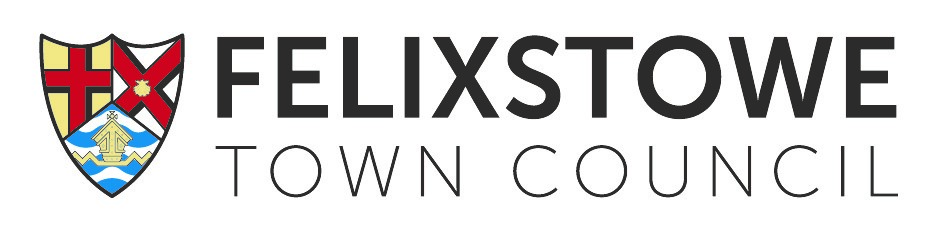 FELIXSTOWE TOWN COUNCILAPPLICATION FOR PURCHASE OF EXCLUSIVE RIGHT OF BURIAL FOR GRAVE/URN SPACE IN FELIXSTOWE CEMETERYPURCHASED BY:TITLE & NAME: .…………………………………….………………………………………………………………………………ADDRESS: 	…………………………………………………………………………………………………………………………….	…………………………………………………………………………………………………………………………….	…………………………………………………………………………………………………………………………….TEL:	…………………………………………………………………………………………………………………………….EMAIL:	…………………………………………………………………………………………………………………………….SIGNATURE: ……………………………………………………. DATE: …………………………………………………………SITUATION OF GRAVE/URN SPACE: ………………………………………………………………………………………Cost of Exclusive right of BurialIn Grave/Urn Space	£ …………………………………Registration              	£ …………………………………Total		£ ………………………………..Exclusive Right of Burial for 50 yearsDate Paid:		………………………………………………………Deed of Grant Number:	……………………………………………………..Date of issue:	……………………………………………………..